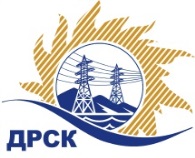 Акционерное Общество«Дальневосточная распределительная сетевая  компания»Протокол № 432/УТПиР-ВПзаседания закупочной комиссии по выбору победителя по открытому электронному запросу предложений на право заключения договора: ПИР реконструкции ВЛ-35 кВ Промышленная-Коммунальная, филиал "АЭС"  закупка № 1187 раздел 2.2.1.  ГКПЗ 2016№ ЕИС – 31603487975ПРИСУТСТВОВАЛИ: члены постоянно действующей Закупочной комиссии АО «ДРСК»  2-го уровня.Форма голосования членов Закупочной комиссии: очно-заочная.ВОПРОСЫ, ВЫНОСИМЫЕ НА РАССМОТРЕНИЕ ЗАКУПОЧНОЙ КОМИССИИ: Об утверждении результатов процедуры переторжки.Об итоговой ранжировке заявок.О выборе победителя запроса предложений.РЕШИЛИ:По вопросу № 1Признать процедуру переторжки состоявшейся.Утвердить окончательные цены предложений участниковПо вопросу № 2Утвердить итоговую ранжировку заявокПо вопросу № 3Признать Победителем запроса предложений участника, занявшего первое место в итоговой ранжировке по степени предпочтительности для заказчика: ПИР реконструкции ВЛ-35 кВ Промышленная-Коммунальная, филиал "АЭС" участника, занявшего первое место по степени предпочтительности для заказчика: ООО «Электросетьстрой»  г. Тюмень, ул. 30 лет Победы, д. 133 на условиях: стоимость предложения 1 306 554,00 руб. без учета НДС (1 541 733,72  руб. с учетом НДС). Срок выполнения работ: с момента заключения договора по 31.12.2016 г. Условия оплаты: в течение 60 (шестидесяти) календарных дней с момента подписания актов сдачи-приемки выполненных работ обеими сторонами. Гарантийные обязательства: 3 года  с момента подписания акта сдачи-приемки выполненных работ. исполнитель Коврижкина Е.Ю.Тел. 397208город  Благовещенск«12» мая 2016 года№п/пНаименование Участника закупки и место нахожденияЦена заявки до переторжки, руб. без НДС.Цена заявки после переторжки без НДС, руб.1ООО «ВНИПИ Тяжпромэлектропроект»г. Волгоград, ул. Порт-Саида, 181 450 000,00 1 400 000,002ООО «Северэнергопроект»г. Вологда, ул. Комсомольская, д.31 780 025,64 не поступила3ООО «ЦЭСП»г. Новосибирск, ул. Кропоткина, д. 2711 797 875,64 не поступила4ООО «Компания Новая Энергия»г. Новосибирск, ул. Чаплыгина, д. 931 652 542,37 1 394 067,805ООО «Электросетьстрой» г. Тюмень, ул. 30 лет Победы, д. 1331 707 681,00 1 306 554,006ООО «НПО «Сибэлектрощит»г. Омск, ул. Мира, 692 000 000,00 1 447 715,00Место в итоговой ранжировкеНаименование и адрес участникаЦена предложения за единицу до переторжки без НДС, руб.Окончательная цена предложения за единицу без НДС, руб.1 местоООО «Электросетьстрой» г. Тюмень, ул. 30 лет Победы, д. 1331 707 681,00 1 306 554,002 местоООО «Компания Новая Энергия»г. Новосибирск, ул. Чаплыгина, д. 931 652 542,37 1 394 067,803 местоООО «ВНИПИ Тяжпромэлектропроект»г. Волгоград, ул. Порт-Саида, 181 450 000,00 1 400 000,004 местоООО «НПО «Сибэлектрощит»г. Омск, ул. Мира, 692 000 000,00 1 447 715,005 местоООО «Северэнергопроект»г. Вологда, ул. Комсомольская, д.31 780 025,64 1 780 025,64 6 местоООО «ЦЭСП»г. Новосибирск, ул. Кропоткина, д. 2711 797 875,64 1 797 875,64 Ответственный секретарь Закупочной комиссии: Елисеева М.Г._____________________________